РАСПОРЯЖЕНИЕ № 4«17» январь 2020 г.                                                      «17 » января  2020 г.О проведении инвентаризации основных средств итоварно- материальных ценностей Назначить постоянно действующую инвентаризационную комиссию  в составе создать постоянно действующую комиссию по поступлению и выбытию активов в следующем составе:   Васильева В.В. - председатель комиссии, управляющий делами администрации сельского поселения Новокарамалинский сельсовет;	Члены комиссии:	Сатыев  Д.Н. –специалист  по ОГ 1 категории  ревизор МКУ «Централизованная бухгалтерия»;	Богданова В.А. - специалист 2 категории администрации сельского поселения Новокарамалинский сельсовет;	Инвентаризации подлежат основные средства, материальные запасы, инвентарь, оборудование и финансовые обязательства.Глава сельского поселения                                И.В. ПавловБашkортостан РеспубликаhыМиeкe районы муниципаль районыn Яnы Kарамалы ауыл советы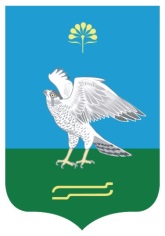 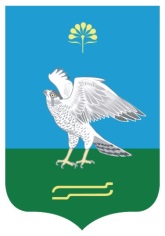  ауыл билeмehе                                                                                                                                                                                                                                                                                                                                                                                                                                                                                                                                                                                                                                                                                                                                                                                                                                                                                                                                                                хакимиeте452083, Миeкe районы, Яnы Kарамалы ауылы,Уzeк урам, 56Ател./факс 2-66-31Администрация сельского поселения Новокарамалинский сельсовет муниципального района Миякинский районРеспублики Башкортостан452083, Миякинский район, с. Новые Карамалы,ул. Центральная, 56Ател./факс 2-66-31